8th Grade Budgeting	     Name____________________			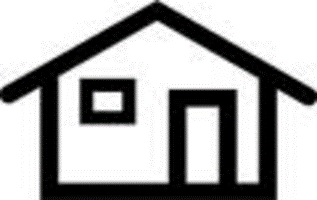 Choice 1: Buying and Designing your Home Project Overview:Assessing and stating your wants and needs, a total projected budget in Excel (max of $500,000), choosing a home design, blueprint/ floor plan, 5 room designs of your choice including pictures of paint colors, flooring pictures, furniture pictures, and accessories pictures, where you would purchase the items, the price of each item, a total cost spreadsheet in Excel, and a final reflection. Please type all of your work using Word with 12 pt. Arial font, and double spaced.Sections to Include in your Final Packet:a. Cover Page: Your first and last name, “Budgeting: Buying and Designing your Home”, and a picture that represents your dream home.b. Assessing your Wants and Needs:Write one page about your wants and needs in a home you would like to buy someday. Include what you look for in a home, such as how many bedrooms, size, design or style of home, and also what you would buy for the inside such as furniture and accessories. You should explain what style you like for interior decorating such as contemporary or antique and anything else you want to add about your home.c. Projected Budget:Create a budget in Excel. Include the following categories in your budget: Home cost, total flooring cost, total paint cost, total furniture cost, and total accessories cost.  For this part, you will guess how much you will spend on each category. You have a maximum of $500,000 to spend on your home and everything else you want to buy for your home. Create a total using the SUM function in Excel. This is a projected budget, so you are estimating how much you will be spending, but not going over the maximum amount allowed. Take a screen shot use the snipping tool and paste it into Word from Excel. An example is below:Used SUM function here      =SUM (B4:B8) 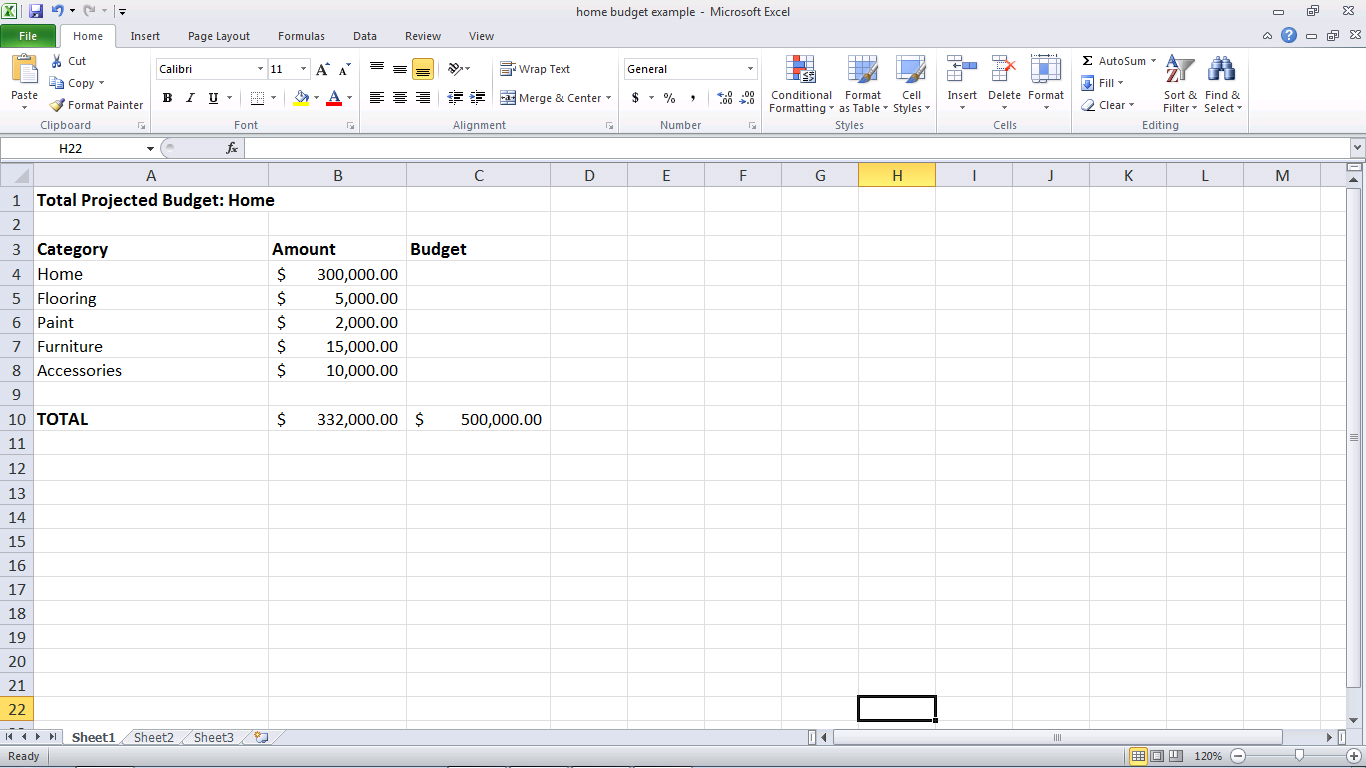 d. Home Design and Blueprint:Include a picture of the home you would like to buy from the outside. Include an example of a layout you’d like on the inside (blueprint). Go to eplans.com and click on the “architectural styles” tab. Browse the styles and explain why you like that style and some of its unique features.  Also include one paragraph on what you like and what you would change to the home. e. Room Designs:You will have 5 total room designs. Choose 5 rooms of the house you would design. Include pictures of the paint color (s), flooring, furniture, and accessories. Also, for each item, tell where you would purchase the item and how much it costs. It’s important to track how much you’re spending on each item because you’ll need that information later. Flooring and paint: you may have to estimate your cost based on the room dimensions. f. Total Cost Spreadsheet:Create a spreadsheet in Excel that includes the actual amount you spent on your home, flooring, paint, furniture, and accessories. You will use the actual cost amounts you find for each item because you will have done your research to purchase the items in the previous step.. Include each item under the same categories you have already created in your projected budget. Use the same format as the total projected budget. g. Final Reflection:Write one page about the project overall. Explain what you enjoyed and what you didn’t like. Also explain three things that you learned from the project. Tell how this project is relevant to you and why you chose to complete this particular project. Website suggestions for research:http://www.eplans.com/		http://www.target.com/http://www.lowes.com/		http://www.crateandbarrel.com/http://www.ikea.com/us/en/	http://www.homedepot.com/Buying and Designing your Home Budget Rubric                 Name___________________  												Hour______You may present your project for 5 pts. extra credit :) Presentation RequirementsSlide 1: First and last name, title of projectSlide 2: Wants/ needs: design of home, size, interior style, with a picture of the home you’d likeSlide 3: A sample room with paint color, flooring, furniture, and accessoriesSlide 4: Total cost spreadsheet, and one thing you’ve learned from this project8th Grade Budgeting        Name__________________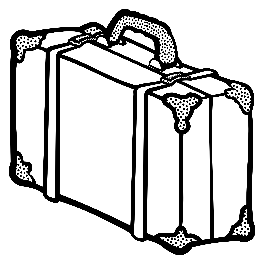 Choice 2: Taking a Dream VacationProject Overview: Assessing and stating your wants and needs, a total projected budget in Excel (max of $5,000), choosing your destination, including a trip itinerary of 5 days and 4 nights. You must include transportation, items you need to buy before the trip, food, where you will stay, attractions you will see/ activities you will do, and souvenirs you would purchase a total cost spreadsheet in Excel, and a final reflection. Please use Word to type each section and use 12 pt. Arial font, double spaced. Sections to Include in your Final Packet:a. Cover Page: Your first and last name, “Budgeting: Taking a Dream Vacation”b. Assessing your Wants and Needs:Write one page about your wants and needs in a vacation. Explain what ideas you have for going on a vacation. Tell where you might want to go, what you might want to do there, your transportation (will you take an airplane, train, or drive?), souvenirs you may want to buy, what food you want to try there, where you’d like to stay (hotel, resort…), and any famous attractions you might want to visit. c. Projected Budget: Create a budget in Excel. Include the following categories in your budget: Hospitality, food, transportation, attractions/ activities, souvenirs, and miscellaneous. Guess how much you will spend on each category. You have a maximum of $5,000 to spend on your vacation. Create a total using the SUM function in Excel. This is a projected budget, so you are estimating how much you will be spending, but not going over the maximum amount allowed. Take a screen shot/ use the snipping tool and paste it into Word. An example is below:                  Used SUM function here =SUM(B4:B9)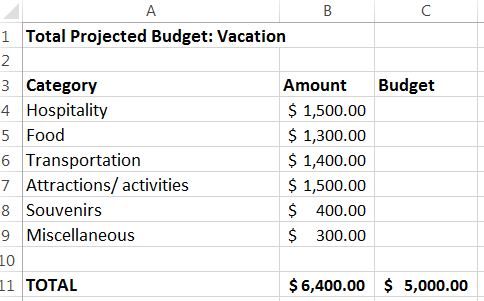 d. Choosing your destination:Explain in one paragraph (5 sentences) what destination you chose for your vacation. Explain why you chose it and what you are looking forward to. Tell if anyone you know has been there before. What is the weather like there?e. Miscellaneous Items, Transportation, Hospitality:Explain in one paragraph any items you might need to purchase before you go on your trip and why. Some examples are: sunscreen, clothing, snacks, passport, sunglasses…Also explain what transportation you will use. Will it be an airplane, your car, train, bus, rental car, or boat? Tell why you chose that form of transportation and what you need to do to prepare.  Also explain where you plan to stay for your trip. Will you stay at a hotel, resort, someone’s home, or anything else you can find? Explain why you chose this type of hospitality over another option. You might want to tell about its amenities such as breakfast, pool, workout room…f. Trip ItineraryYou will have a separate itinerary for each of the following: Day 1/ Night 1,    Day 2/Night 2,   Day 3/Night 3,    Day 4/Night 4, and  Day 5. For each, explain what you will do that day and night. For example, tell where you will go, what/where you will eat, and what attractions/ activities you will see/ do. Each itinerary should be at least one paragraph long. You will have a total of 5 paragraphs (each paragraph should be at least 3 sentences). g. Total Cost SpreadsheetCreate a spreadsheet in Excel that includes the actual amount you spent on your hospitality, food, transportation, attractions/ activities, souvenirs, and miscellaneous items. You will use the actual cost amounts you find for each item because you will have done your research to purchase the items. Include each item under the same categories you have already created in your projected budget. Use the same format as the total projected budget. h. Final ReflectionWrite one page about the project overall. Explain what you enjoyed and what you didn’t like. Also explain three things that you learned from the project. Tell how this project is relevant to you and why you chose to complete this particular project. Website suggestions for research:http://www.tripadvisor.com/		http://travel.usnews.com/		http://travel.usnews.com/			http://www.kayak.com/http://www.travelchannel.com/interests/hot-topics/articles/travel-best-vacations-2013Taking a Dream Vacation Budget Rubric	  	 Name_________________________	  											Hour________You may present your project for 5 pts. extra credit :) Presentation RequirementsSlide 1: First and last name, title of projectSlide 2: Wants/ needs: where you want to go, what you want to do there, transportation, food, and where you want to staySlide 3: trip itinerary: a shorted version of each day’s activitiesSlide 4: Total cost spreadsheet, and one thing you’ve learned from this projectPoints PossiblePoints EarnedWants and needs assessment10Projected budget spreadsheet10Home design and blueprint10Room 1 design15Room 2 design15Room 3 design15Room 4 design15Room 5 design15Total cost spreadsheet10Final reflection10Formatting: font and double spaced5Total130Points PossiblePoints EarnedWants and needs assessment10Total projected budget spreadsheet10Your destination5Miscellaneous items, Transportation, and Hospitality15Day 1 itinerary15Day 2 itinerary 15Day 3 itinerary15Day 4 itinerary15Day 5 itinerary 15Final reflection10Formatting: font and double spaced5Total130